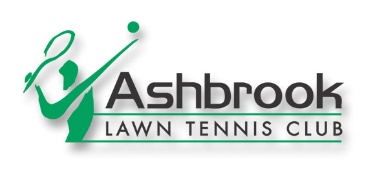 Ashbrook Tennis Club – Child Protection PolicyCODE OF CONDUCT FOR CHILDRENAll junior members are required to abide by the following Code of Conduct.Play fairly and have fun.Abide by the rules set down by team managers when travelling to away events.Behave in a manner that avoids bringing the game of tennis into disrepute.Respect officials and accept their decisions.Talk to one of the Children’s Officers if I have concerns.Respect opponents and always shake hands at the end of a match.Use my best efforts in competitive matches.Refrain from the use of bad language and inappropriate gestures.Refrain from ball/racquet abuse.Refrain from the use of coaching during competition.Never use unfair or bullying tactics to gain advantage on or off the court.Never use bullying tactics to isolate another player.Never pass on gossip about another player or adult.Never make false allegations about another player or adult.Never keep secrets about anyone who has caused me harm.Win with grace and lose with dignity.The undertaking to abide by and support the club’s Child Protection Policy given by the parent/legal guardian of junior members is deemed to be agreement on the part of the junior member to abide by this Code of Conduct